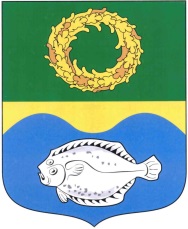 РОССИЙСКАЯ ФЕДЕРАЦИЯКАЛИНИНГРАДСКАЯ ОБЛАСТЬОКРУЖНОЙ СОВЕТ ДЕПУТАТОВМУНИЦИПАЛЬНОГО ОБРАЗОВАНИЯ«ЗЕЛЕНОГРАДСКИЙ ГОРОДСКОЙ ОКРУГ»(первого созыва)РЕШЕНИЕ   от 15 ноября 2019 года                                                                      № 351    г. ЗеленоградскО досрочном прекращении полномочий депутата окружного Совета депутатов муниципального образования «Зеленоградский городской округ» Серёгина Сергея Григорьевича	В соответствии с пунктом 2 части 10 статьи 40 Федерального закона от 6 октября 2003 года №131-ФЗ «Об общих принципах организации местного самоуправления в Российской Федерации» и пунктом 2  части 9 статьи 21 Устава муниципального образования «Зеленоградский городской округ» окружной Совет депутатов муниципального образования «Зеленоградский городской округ»РЕШИЛ:        1. Досрочно прекратить полномочия депутата окружного Совета депутатов муниципального образования «Зеленоградский городской округ» Серёгина Сергея Григорьевича, избранного по единому муниципальному избирательному округу по списку Зеленоградского местного отделения Партии «Единая Россия», на основании его письменного заявления об отставке по собственному желанию.        2. Решение вступает в силу с момента принятия.Глава муниципального образования«Зеленоградский городской округ»         				       С.В. Кулаков   